القرار 1389(المعتمد في الجلسة العامة العاشرة)تقرير الإدارة المالية للسنة المالية 2016إن المجلس،إذ يأخذ بعين الاعتبارأحكام الرقم 101 من اتفاقية الاتحاد الدولي للاتصالات والمادة 30 من اللوائح المالية للاتحاد،وقد اطّلع علىتقرير الإدارة المالية للسنة المالية 2016 (الوثيقة C17/42) عن الحسابات المراجَعة للسنة المالية 2016 لميزانية الاتحاد، وكذلك حالة حسابات معارض تليكوم الاتحاد لعام 2016 والحسابات المراجَعة لعام 2016 لمشاريع التعاون التقني، والمساهمات الطوعية وصندوق التأمينات لموظفي الاتحاد،وقد أخذ علماًبتقارير المراجع الخارجي للحسابات المعروضة في الوثيقة C17/40،يقـررأن يوافق على تقرير الإدارة المالية للسنة المالية 2016 (الوثيقة C17/42) عن الحسابات المراجَعة للاتحاد، وحالة حسابات معارض تليكوم الاتحاد لعام 2016 والحسابات المراجعة لعام 2016 المتعلقة بمشاريع التعاون التقني، والمساهمات الطوعية وصندوق التأمينات لموظفي الاتحاد.___________المجلس 2017
جنيف، 25-15 مايو 2017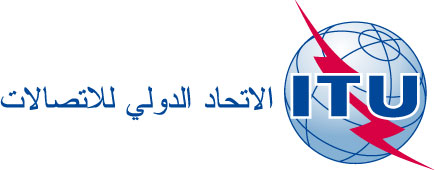 الوثيقة C17/138-A26 مايو 2017الأصل: بالإنكليزية